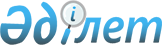 О бюджете сельского округа Сазды на 2023-2025 годыРешение Аральского районного маслихата Кызылординской области от 26 декабря 2022 года № 348.
      В соответствии с пунктом 2 статьи 75 Кодекса Республики Казахстан "Бюджетный кодекс Республики Казахстан", пунктом 2-7 статьи 6 Закона Республики Казахстан "О местном государственном управлении и самоуправлении в Республики Казахстан" Аральский районный маслихат РЕШИЛ:
      1. Утвердить бюджет сельского округа Сазды на 2023-2025 годы согласно приложениям 1, 2 и 3, в том числе на 2023 год в следующих объемах:
      1) доходы – 54 347 тысяч тенге;
      налоговые поступления – 1 186 тысяч тенге;
      неналоговые поступление - 0;
      поступление от продажи основного капитала - 0;
      поступления трансфертов – 53 161 тысяч тенге;
      2) затраты – 54 524 тысяч тенге;
      3) чистое бюджетное кредитование – 0;
      бюджетные кредиты – 0;
      погашение бюджетных кредитов – 0;
      4) сальдо по операциям с финансовыми активами – 0;
      приобретение финансовых активов – 0;
      поступления от продажи финансовых активов государства-0;
      5) дефицит (профицит) бюджета – -177 тысяч тенге;
      6) финансирование дефицита (использование профицита) – 177 тысяч тенге.
      поступление займов – 0;
      погашение займов – 0;
      используемые остатки бюджетных средств – 0.
      Сноска. Пункт 1 - в редакции решения Аральского районного маслихата Кызылординской области от 12.09.2023 № 92 (вводится в действие с 01.01.2023).


      2. Утвердить перечень бюджетных программ, не подлежащих секвестру в процессе исполнения бюджета сельского округа Сазды на 2023 год согласно приложения 4.
      3. Настоящее решение вводится в действие с 1 января 2023 года. Бюджет сельского округа Сазды на 2023 год
      Сноска. Приложение 1 - в редакции решения Аральского районного маслихата Кызылординской области от 12.09.2023 № 92 (вводится в действие с 01.01.2023). Бюджет сельского округа Сазды на 2024 год Бюджет сельского округа Сазды на 2025 год Перечень бюджетных программ, не подлежащих секвестру в процессе исполнения бюджета сельского округа Сазды на 2023 год
					© 2012. РГП на ПХВ «Институт законодательства и правовой информации Республики Казахстан» Министерства юстиции Республики Казахстан
				
      Секретарь Аральского районного маслихата 

Б. Турахметов
Приложение 1 к решению
Аральского районного маслихата
от "26" декабря 2022 года № 348
Категория 
Категория 
Категория 
Категория 
Сумма на 2023 год
(тысяч тенге)
Класс
Класс
Класс
Сумма на 2023 год
(тысяч тенге)
Подкласс
Подкласс
Сумма на 2023 год
(тысяч тенге)
Наименование
Сумма на 2023 год
(тысяч тенге)
1
2
3
4
5
1. Доходы
54 347
1
Налоговые поступления
1186
04
Hалоги на собственность
1186
1
Hалоги на имущество
22
3
Земельный налог
4
4
Налог на транспортные средства
1160
4
Поступления трансфертов
53161
02
Трансферты из вышестоящих органов государственного управления
53 161
3
Трансферты из бюджета района (города областного значения) 
53 161
Функциональная группа
Функциональная группа
Функциональная группа
Функциональная группа
Сумма на 2023 год
Администратор бюджетных программ
Администратор бюджетных программ
Администратор бюджетных программ
Сумма на 2023 год
Программа
Программа
Сумма на 2023 год
Наименование
Сумма на 2023 год
2. Расходы
54524
01
Государственные услуги общего характера
32518
124
Аппарат акима города районного значения, села, поселка, сельского округа
32518
001
Услуги по обеспечению деятельности акима города районного значения, села, поселка, сельского округа
32518
05
Здравоохранение
88
124
Аппарат акима района в городе, города районного значения, поселка, села, сельского округа
88
002
Организация в экстренных случаях доставки тяжелобольных людей до ближайшей организации здравоохранения, оказывающей врачебную помощь
88
07
Жилищно-коммунальное хозяйство
5491
124
Аппарат акима города районного значения, села, поселка, сельского округа
5491
008
Освещение улиц населенных пунктов
214
009
Обеспечение санитарии населенных пунктов
212
011
Благоустройство и озеленение населенных пунктов
5065
08
Культура, спорт, туризм и информационное пространство
16427
124
Аппарат акима города районного значения, села, поселка, сельского округа
16427
006
Поддержка культурно-досуговой работы на местном уровне
16427
3.Чистое бюджетное кредитование
0
Бюджетные кредиты
0
5
Погашение бюджетных кредитов
0
4. Сальдо по операциям с финансовыми активами
0
Приобретение финансовых активов
0
5. Дефицит (профицит) бюджета
-177
6. Финансирование дефицита (использование профицита) бюджета
177
8
Используемые остатки бюджетных средств
177
1
Свободные остатки бюджетных средств
177
01
Свободные остатки бюджетных средств
177
2
Остатки бюджетных средств на конец отчетного периода
0
01
Остатки бюджетных средств на конец отчетного периода
0Приложение 2 к решению
Аральского районного маслихата
от "26" декабря 2022 года № 348
Категория 
Категория 
Категория 
Категория 
Сумма на
2024 год
тысяч тенге
Класс 
Класс 
Класс 
Сумма на
2024 год
тысяч тенге
Подкласс
Подкласс
Сумма на
2024 год
тысяч тенге
Наименование 
Сумма на
2024 год
тысяч тенге
1
2
3
4
5
1. Доходы
53 077
1
Налоговые поступления
1 239
04
Hалоги на собственность
1239
1
Hалоги на имущество
23
3
Земельный налог
4
4
Hалог на транспортные средства
1 212
4
Поступления трансфертов
51 838
02
Трансферты из вышестоящих органов государственного управления
51 838
3
Трансферты из бюджета района (города областного значения) 
51 838
Функциональная группа
Функциональная группа
Функциональная группа
Функциональная группа
Сумма на 
2024 год
Администратор бюджетных программ
Администратор бюджетных программ
Администратор бюджетных программ
Сумма на 
2024 год
Программа
Программа
Сумма на 
2024 год
Наименование
Сумма на 
2024 год
2. Расходы
53 077
01
Государственные услуги общего характера
33 316
124
Аппарат акима города районного значения, села, поселка, сельского округа
33 316
001
Услуги по обеспечению деятельности акима города районного значения, села, поселка, сельского округа
33 316
05
Здравоохранение
92
124
Аппарат акима района в городе, города районного значения, поселка, села, сельского округа
92
002
Организация в экстренных случаях доставки тяжелобольных людей до ближайшей организации здравоохранения, оказывающей врачебную помощь
92
07
Жилищно-коммунальное хозяйство
497
124
Аппарат акима города районного значения, села, поселка, сельского округа
497
008
Освещение улиц населенных пунктов
224
009
Обеспечение санитарии населенных пунктов
273
08
Культура, спорт, туризм и информационное пространство
19 172
124
Аппарат акима города районного значения, села, поселка, сельского округа
19 172
006
Поддержка культурно-досуговой работы на местном уровне
19 172
3.Чистое бюджетное кредитование
0
Бюджетные кредиты
0
5
Погашение бюджетных кредитов
0
4. Сальдо по операциям с финансовыми активами
0
Приобретение финансовых активов
0
5. Дефицит (профицит) бюджета
0
6. Финансирование дефицита (использование профицита) бюджета
0Приложение 3к решению
Аральского районного маслихата
от "26" декабря 2022 года № 348
Категория 
Категория 
Категория 
Категория 
Сумма на
2025 год
тысяч тенге
Класс 
Класс 
Класс 
Сумма на
2025 год
тысяч тенге
Подкласс
Подкласс
Сумма на
2025 год
тысяч тенге
Наименование 
Сумма на
2025 год
тысяч тенге
1
2
3
4
5
1. Доходы
58 111
1
Налоговые поступления
1 282
04
Hалоги на собственность
1 282
1
Hалоги на имущество
24
3
Земельный налог
4
4
Hалог на транспортные средства
1 254
4
Поступления трансфертов
56 829
02
Трансферты из вышестоящих органов государственного управления
56 829
3
Трансферты из бюджета района (города областного значения) 
568629
Функциональная группа
Функциональная группа
Функциональная группа
Функциональная группа
Сумма на 
2025 год
Администратор бюджетных программ
Администратор бюджетных программ
Администратор бюджетных программ
Сумма на 
2025 год
Программа
Программа
Сумма на 
2025 год
Наименование
Сумма на 
2025 год
2. Расходы
58 111
01
Государственные услуги общего характера
35 285
124
Аппарат акима города районного значения, села, поселка, сельского округа
35 285
001
Услуги по обеспечению деятельности акима города районного значения, села, поселка, сельского округа
35 285
05
Здравоохранение
95
124
Аппарат акима района в городе, города районного значения, поселка, села, сельского округа
95
002
Организация в экстренных случаях доставки тяжелобольных людей до ближайшей организации здравоохранения, оказывающей врачебную помощь
95
07
Жилищно-коммунальное хозяйство
515
124
Аппарат акима города районного значения, села, поселка, сельского округа
515
008
Освещение улиц населенных пунктов
232
009
Обеспечение санитарии населенных пунктов
283
08
Культура, спорт, туризм и информационное пространство
22 216
124
Аппарат акима города районного значения, села, поселка, сельского округа
22 216
006
Поддержка культурно-досуговой работы на местном уровне
22 216
3.Чистое бюджетное кредитование
0
Бюджетные кредиты
0
5
Погашение бюджетных кредитов
0
4. Сальдо по операциям с финансовыми активами
0
Приобретение финансовых активов
0
5. Дефицит (профицит) бюджета
0
6. Финансирование дефицита (использование профицита) бюджета
0Приложение 4 к решению
Аральского районного маслихата
от "26" декабря 2022 года № 348
№
Наименование
Здравоохранение
Организация в экстренных случаях доставки тяжелобольных людей до ближайшей организации здравоохранения, оказывающей врачебную помощь